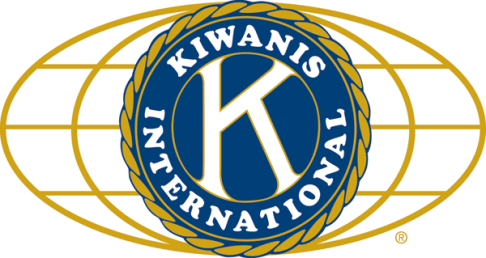 	LUNCH: Heroes, Hoagies, Grinders, Subs, chips, fruit salad, and cookies.   .		SONG: The Star Spangled Banner, led by Roger S.		Invocation: Joe G.ANNOUNCEMENTS, EVENTS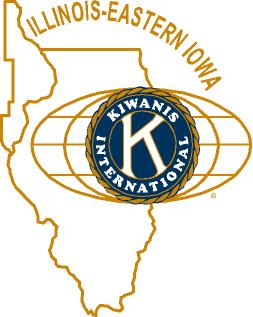 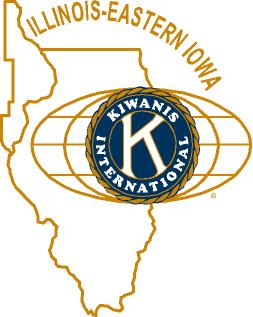 	and OPPORTUNITITESOur next Interclub: March 20 @ 6pm, Circle K  Sycamore, Sorrento’s Ranch.Erin Tamms (from Tri-county) was voted in as our next Lt. Gov!  Woohoo! DeKalb Club’s Pancake Breakfast tix are on sale ($8). Date is April 14th.The Alpine Club is having a 50th anniversary dinner April 7 (which is the night of the Talent Show, unfortunately).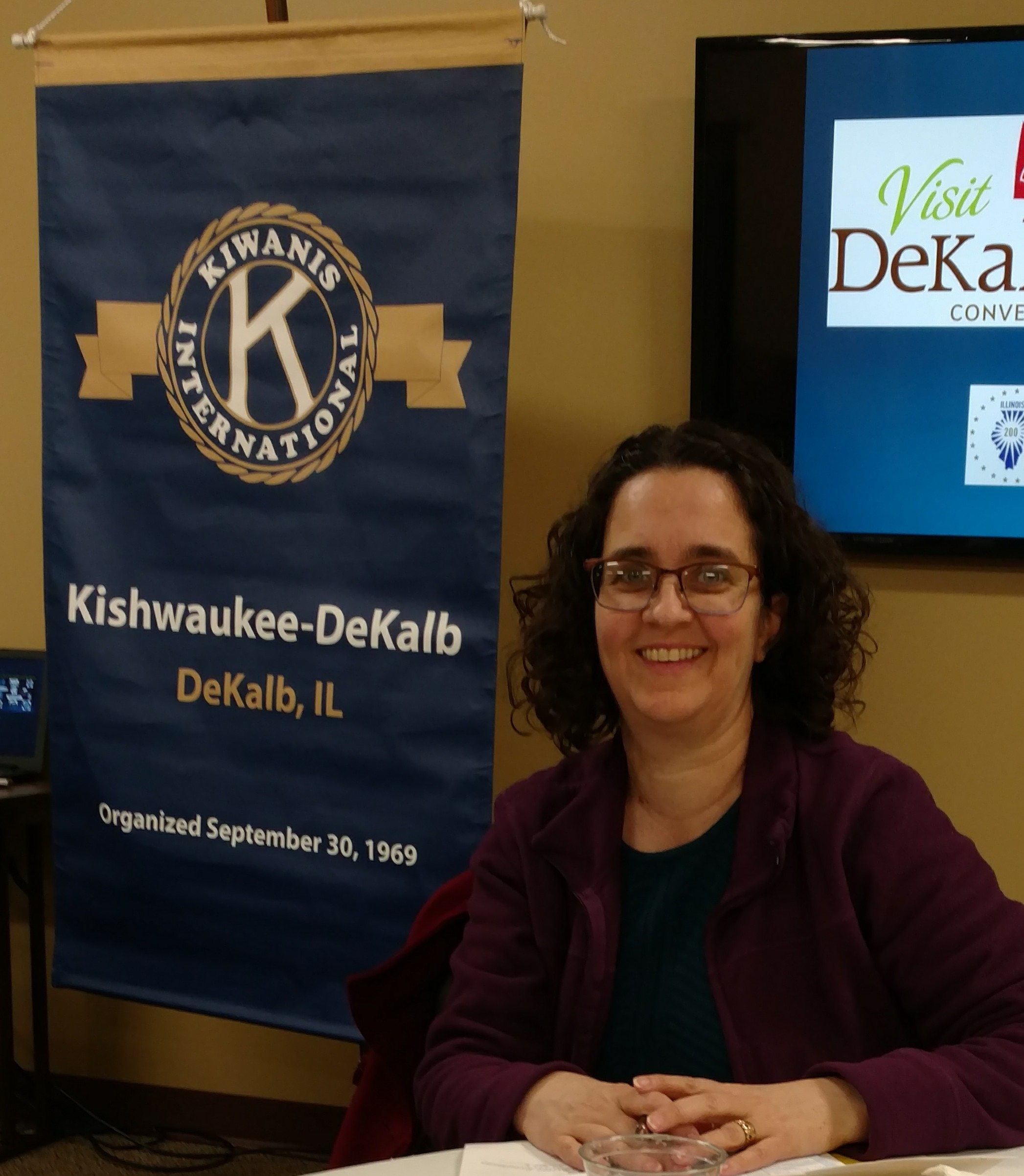 Colleen B won the Heart of the Community award from Heartland Bank!  Congrats!  On March 24 Hillcrest Covenant Church will be hosting clean comedian Robert G. Lee.  See attachment on page 3.Talent Show is continuing.  Ducks are getting lined up.  Looks like we have a full complement of performers.  Look for volunteer sign-ups soon.  Ad sales – think about it… Gene P is offering to display some pictures in the lobby. Anyone interested in helping the intermission sing-along should let Jim know.  If you’re putting something into the program, Ken needs it by Friday!!Team Beanzie got the new flyers.  Beanzie jerseys are now available to order. The new flyers have the order form.  Deadline is March 7.  Contact Toney.Toiletries- We’re collecting these for Safe Passage.From Al – Please pay the new Dues! (No arm breaking needed thus far!)Colleen B (aka “Arms”) is collecting box tops and Coke lids. General Mills products, helps local school. We presented a $500.00 check to the Children’s Learning Center today for their Summer Swim program.  Prez Bob Higgerson presented the check to Tina from CLC.  She explained a little about the program and how appreciated the donation is.  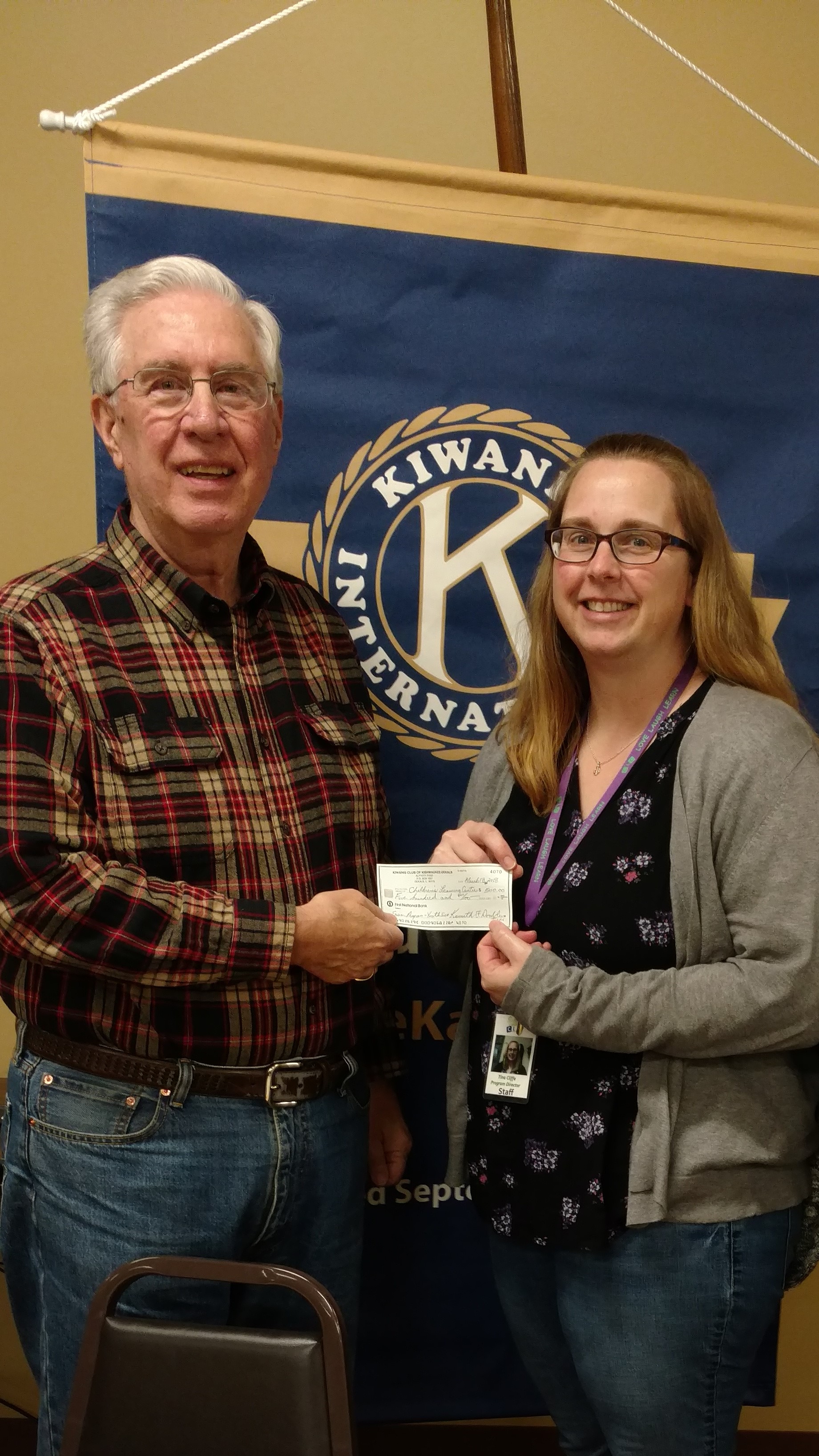    	    PROGRAM          Debbie Armstrong, Executive Director of the DeKalb County Convention and Visitors’ Bureau visited us today.  Debbie helped bring a movie filming and the High School football championships here, bringing almost $2 million to the community. In 2016, visitors to DeKalb County brought in close to $100 million in travel expenses, $15 million in payroll, 570 jobs and about $1.5 million in tax receipts. These numbers have been climbing over the last 10 years. Tourism dollars include more than just hotel rooms (588 in the county) – it’s gas, event parking and restaurants as well.  The state has an award-winning travel website – EnjoyIllinois.com. Plus we’ve got our own: http://dekalbcountycvb.com. For those of you more socially media savvy, you can also check them out on Facebook, Twitter, and Instagram (and if you’re that savvy, you can figure out how to find them there). One of the big events last year was the NCAA Div. I Golf Championships, which brought over $300K to the area.Heard around the Tables:Las Vegas can be stinkin’ hot.Quote for the Day“The other day I went to a tourist information booth and asked, 'Tell me about some of the people who were here last year.” ― Steven WrightUPCOMING PROGRAMS: (Why not invite a guest? – that could also mean a prospective member!)	Mar	21	TAILS					Michelle Groeper	Mar	28	State of the City			Mayor Jerry Smith	Apr	 4	BOARD MEETING			@ the Lincoln Inn	Apr 	11	Safe Passage			Linnea Laskowski	Apr	18	Talent Show report			Jim B. and Anne MarieToday’s Attendance:				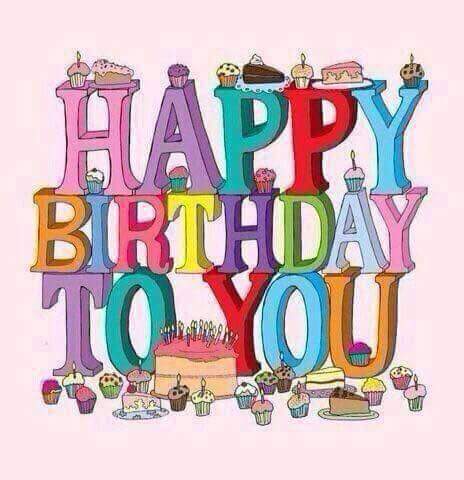    	MARCH BIRTHDAYS		8 	– Steve Cichy		12 	– Norm Schaeffer 		23 	– Gene Perry 		Happy birthday, gentlemen!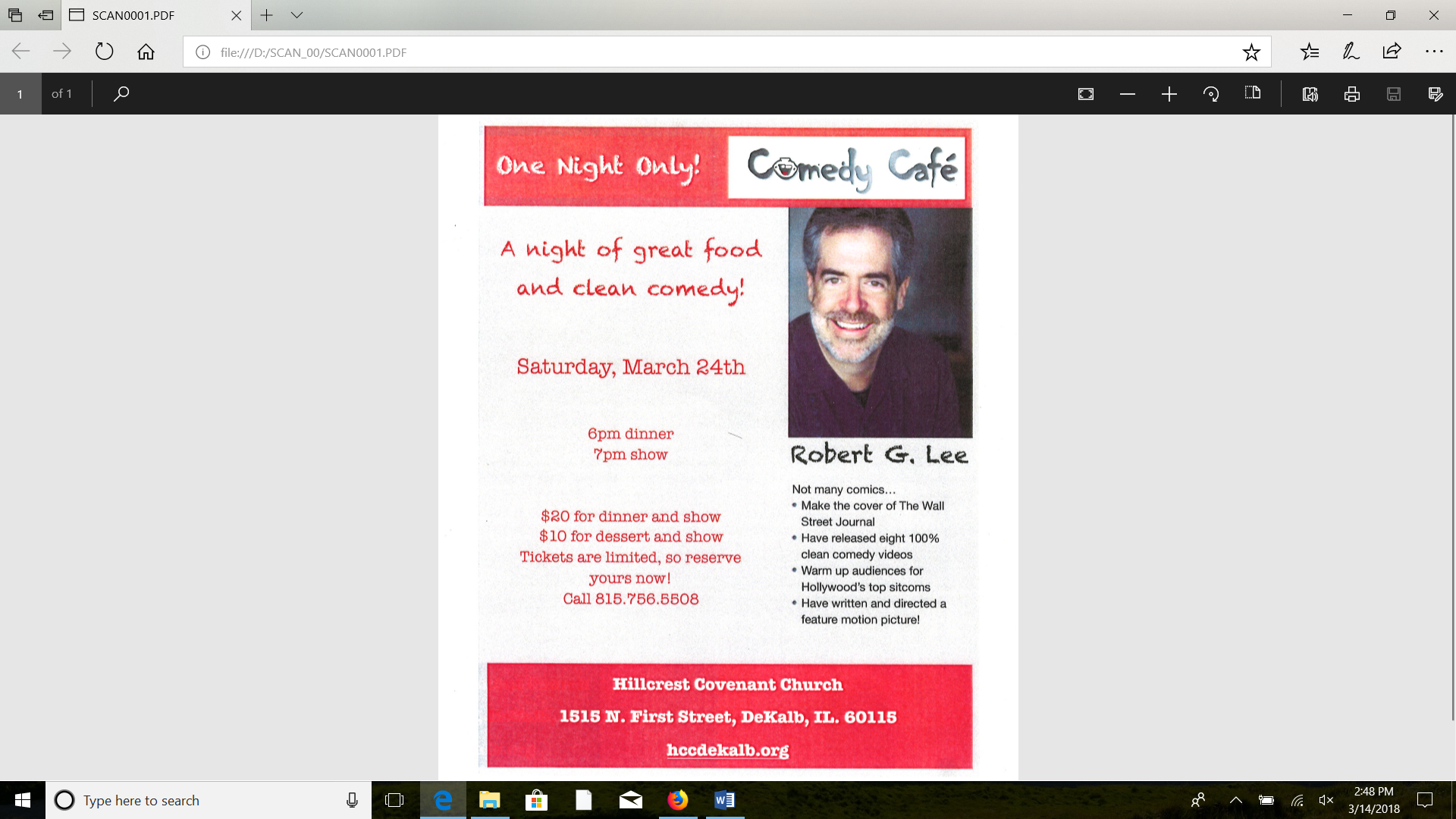 37Kish Kiwanians   5Guests: Virginia, Mica, Jenny, Donna, Tina  1K Family:   0Outside Speaker: Debbie43TOTAL 